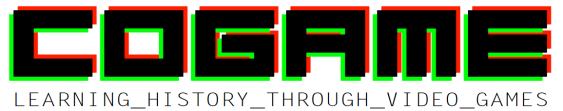 IO2. TERVEZÉS1 – A játék történetének kialakításaDönts a játék helyszínéről, idejéről, a játék által felölelt időtartamról!Készítsd el a játék néhány mondatos szinopszisát!Emeld ki a játék kulcsmozzanatait, eseményeit, és készíts róluk rövid leírás (olyan, mint egy film jelenetterve)2 – KaraktertervezésTervezd meg vázlatosan a játék főbb karaktereitTérj ki az alábbiakra: kapcsolódás a korszakhoz, személyiség, adottságok – képességek, szándékok, előtörténetKészíts egy-egy skiccet (vázlatos rajzot) a karakterekről.Alkosd meg a játék néhány kulcsszóból álló szótárát. Ebben egyrészt a korszakhoz kapcsolódó kifejezések, másrészt saját,kitalált kifejezések is lehetnek. Próbáld az egyes kifejezéseket, kulcsszavakat az egyes karakterekhez rendelni!3- JÁTÉKÉLMÉNY Készíts listát arról, hogy mi kell a játékotok sikerességéhez!Írd le, hogy milyen atmoszférát szeretnél megteremteni a játékkal!Gyűjtsd össze, hogy milyen célokkal és kihívásokkal találkoznak majd a játékosok!Gyűjtsd össze azt is, hogy milyen hozadéka lesz a játéknak: mit tanulhatnak meg a játékosok, milyenj élményekhez juthatnak?MELLÉKLET 1. Karakterkártyák (bővíthető)1. Név:		ALAPINFORMÁCIÓKKor: 		Nemzetiség:		Fogl.:Képességek:Kapcsolat másokkal, rokonság:MEGJELENÉS 
Magasság:		Súly:Hajszín:		Szemszín: Sajátos jegyek, jellegzetesség:Öltözék:BELSŐ TULAJDONSÁGOKKépzettség:Célok: Szokások, hobbi:Szófordulatok:Stílus:HELYE A JÁTÉK RENDSZERÉBENMi a karakter motivációja, mit szeretne elérni?Mi a karakter szerepe/funkciója a játékban?Milyen viszonya van a többi karakterrel?EGYÉB2. Név:		ALAPINFORMÁCIÓKKor: 		Nemzetiség:		Fogl.:Képességek:Kapcsolat másokkal, rokonság:MEGJELENÉS 
Magasság:		Súly:Hajszín:		Szemszín: Sajátos jegyek, jellegzetesség:Öltözék:BELSŐ TULAJDONSÁGOKKépzettség:Célok: Szokások, hobbi:Szófordulatok:Stílus:HELYE A JÁTÉK RENDSZERÉBENMi a karakter motivációja, mit szeretne elérni?Mi a karakter szerepe/funkciója a játékban?Milyen viszonya van a többi karakterrel?EGYÉB3. Név:		ALAPINFORMÁCIÓKKor: 		Nemzetiség:		Fogl.:Képességek:Kapcsolat másokkal, rokonság:MEGJELENÉS 
Magasság:		Súly:Hajszín:		Szemszín: Sajátos jegyek, jellegzetesség:Öltözék:BELSŐ TULAJDONSÁGOKKépzettség:Célok: Szokások, hobbi:Szófordulatok:Stílus:HELYE A JÁTÉK RENDSZERÉBENMi a karakter motivációja, mit szeretne elérni?Mi a karakter szerepe/funkciója a játékban?Milyen viszonya van a többi karakterrel?EGYÉBMELLÉKLET 2.Térképek – amennyi szükséges (kézzel készített)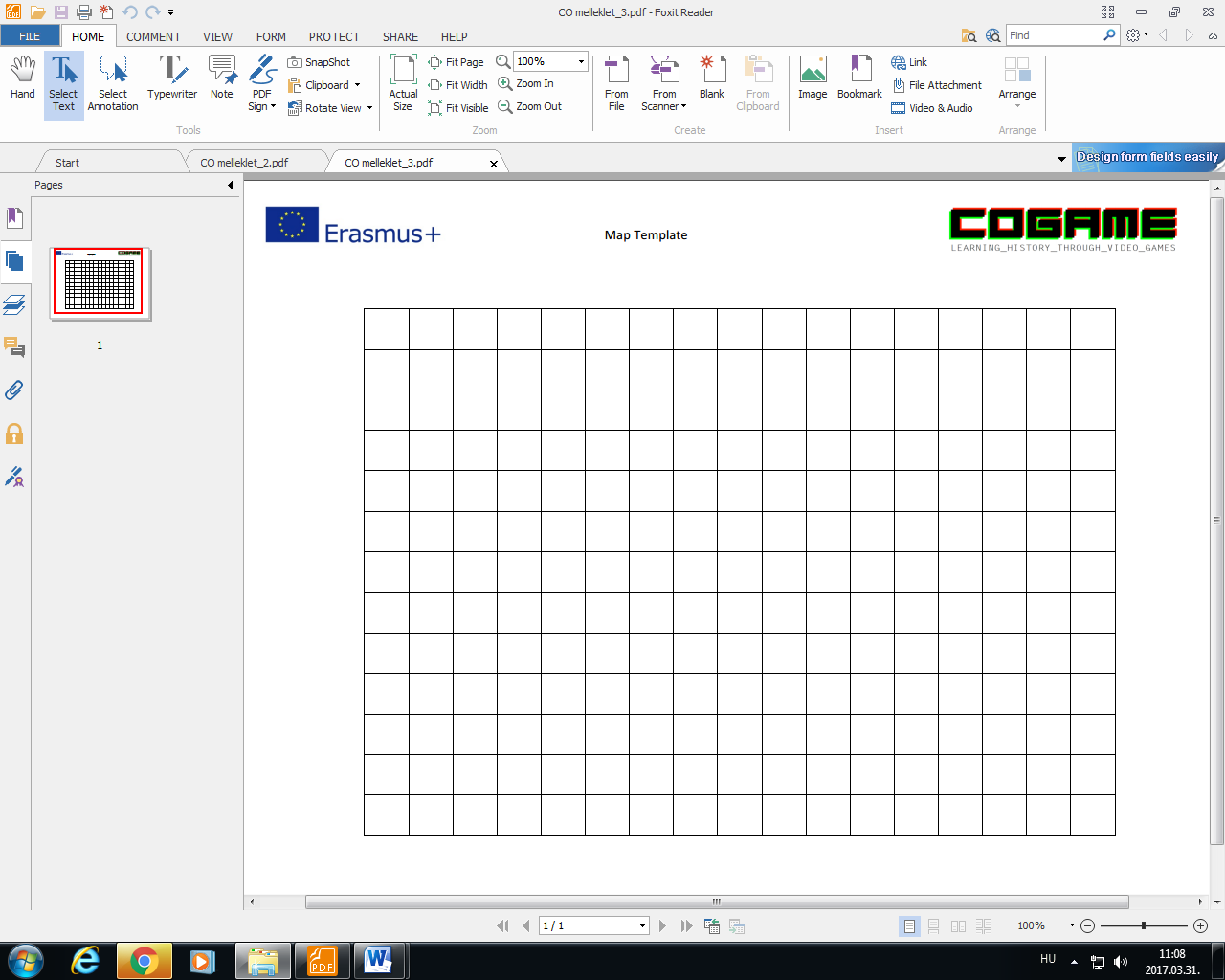 MELLÉKLET 3.Az (inter)akciók listája (bővíthető)1. AKCIÓAz akció térképe: ______Az akció résztvevői:______________________________________________________________________________________________Az akció funkciója:______________________________________________________________________________________________Az akció leírása, kimenetele:______________________________________________________________________________________________A dialógus:_________________________________________________________________________________________________________________________________________________________________________________________________________________________________________________________________________________________________________________________________________2. AKCIÓAz akció térképe: ______Az akció résztvevői:______________________________________________________________________________________________Az akció funkciója:______________________________________________________________________________________________Az akció leírása, kimenetele:______________________________________________________________________________________________A dialógus:_________________________________________________________________________________________________________________________________________________________________________________________________________________________________________________________________________________________________________________________________________3. AKCIÓAz akció térképe: ______Az akció résztvevői:______________________________________________________________________________________________Az akció funkciója:______________________________________________________________________________________________Az akció leírása, kimenetele:______________________________________________________________________________________________A dialógus:_________________________________________________________________________________________________________________________________________________________________________________________________________________________________________________________________________________________________________________________________________